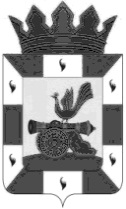 АДМИНИСТРАЦИЯ МУНИЦИПАЛЬНОГО ОБРАЗОВАНИЯ«СМОЛЕНСКИЙ РАЙОН» СМОЛЕНСКОЙ ОБЛАСТИП О С Т А Н О В Л Е Н И Еот   18.01.2024    №   40     О внесении изменений в постановление Администрации муниципального образования «Смоленский район» Смоленской области от 18.02.2019 № 282АДМИНИСТРАЦИЯ МУНИЦИПАЛЬНОГО ОБРАЗОВАНИЯ «СМОЛЕНСКИЙ РАЙОН» СМОЛЕНСКОЙ ОБЛАСТИ  ПОСТАНОВЛЯЕТ:1. Внести изменения в Преамбулу постановления Администрации муниципального образования «Смоленский район» Смоленской области                от 18.02.2019 № 282 «Об утверждении Порядка предоставления из бюджета муниципального образования «Смоленский район» Смоленской области субсидий социально  ориентированным некоммерческим организациям, не являющимся государственными (муниципальными) учреждениями» изложив ее в следующей редакции:В соответствии с Федеральным законом от 06.10.2003 № 131-ФЗ         «Об общих принципах организации местного самоуправления в Российской Федерации», Федеральным законом от 12.01.1996 № 7-ФЗ «О некоммерческих организациях», статьей 78.1 Бюджетного кодекса Российской Федерации, Постановлением правительства Российской Федерации от 25.10.2023 № 1782     «Об утверждении общих требований к нормативным правовым актам, муниципальным правовым актам, регулирующим предоставление из бюджетов субъектов Российской Федерации, местных бюджетов субсидий, в том числе грантов в форме субсидий, юридическим лицам, индивидуальным предпринимателям, а также физическим лицам – производителям товаров, работ, услуг и проведение отборов получателей указанных субсидий, в том числе грантов в форме субсидий», в целях финансовой поддержки общественных социально  ориентированных организаций, осуществляющих деятельность на территории муниципального образования «Смоленский район» Смоленской области, руководствуясь Уставом муниципального образования «Смоленский район» Смоленской области».2. Настоящее постановление вступает в силу после официального  опубликования в газете «Сельская правда».Глава муниципального образования«Смоленский район» Смоленской области                             О.Н. Павлюченкова